TOREK, 31. 3. 2020MATEMATIKASedaj preveri svoj delovni učbenik, če imaš rešeno vse od strani 66 do 80.Če nimaš, bi bilo dobro, da rešiš. Če imaš rešeno vse, super in za vajo reši še spodnje račune. Račune prepiši v zvezek, pišeš v stolpec tako, kot se to dela pri pisnem računanju. 		8256 + 1455 =7120 + 2089 =876 + 5249 =4721 + 3390 =4892 + 2341 =DRUŽBAV zvezek zapiši naslov: PRAVICE IN DOLŽNOSTIV učbeniku še enkrat preberi o pravicah (str. 44 – 47). Spodnje naloge reši in prepiši v zvezek. ZA KATERO PRAVICO GRE?  V ZVEZEK ZAPIŠI IN DOPOLNI POVEDI:___________________________________ omogoča, da ko sem v stiski ali žrtev nasilja, da dobim pomoč odraslih.___________________________________ omogoča , da imamo pravico živeti v zdravem okolju.___________________________________ omogoča, da pridemo do znanja in poklica.___________________________________ omogoča, da povemo svoje mnenje in se nas upošteva.ZAPIŠI ŠE DOLŽNOSTI, KI BI BILE POVEZANE S TEMI PRAVICAMI.In še za konec. Ali veš kaj je OZN, RDEČI KRIŽ, KARITAS, UNICEF, ZPMS?(Če ne veš si pomagaj s spletom ali za razlago prosi starše, brate, sestre, …)ODDELČNA SKUPNOSTVARNO V PROMETU1. V KATERO SKUPINO SPADA DOLOČEN ZNAK? POVEŽI (ali v zvezek preriši in napiši).                                                                Tukaj je…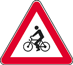                                                                   Prepovedano!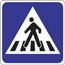                                                                  Pazi!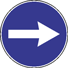                                                                         Naredi to!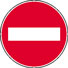 2. POD ZNAKE NAPIŠI, KAJ POMENIJO (ali preriši v zvezek in napiši).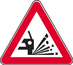 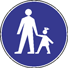 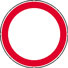 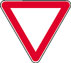 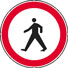 3. ČE JE TRDITEV PRAVILNA, POBARVAJ  ZELENO,  ČE PA TRDITEV NI PRAVILNA PA POBARVAJ   RDEČE.  POČAKAŠ ZELENO LUČ, NATO PREČKAŠ CESTO.                                 ČE NI PLOČNIKA, HODIŠ OB DESNEM ROBU VOZIŠČA                         V TEMI NOSIŠ KRESNIČKO IN TEMNA OBLAČILA.                                  V AVTOMOBILU SE VEDNO PRIPNEŠ Z VARNOSTNIM PASOM.            IGRAŠ SE V BLIŽINI PARKIRANIH AVTOMOBILOV.                                  5. MAJA MORA PRITI NA DRUGO STRAN ULICE IN JE HOTELA KAR STEČI ČEZ CESTO. NJENA MAMI JO JE KOMAJ USTAVILA. KAJ BI SE LAHKO ZGODILO, ČE MAJINE MAMICE NE BI BILO ZRAVEN? KAJ JE MAJA POZABILA NAREDITI, DA BI VARNO PRIŠLA ČEZ CESTO?  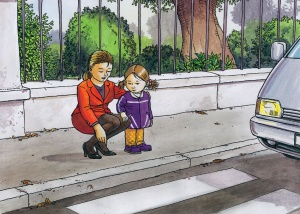 Da bi varno prišla čez cesto, je Maja pozabila:  ___________________________________________________________________________________________________________________________________________________________________________________________________________________________________________ŠPORTNavodila za šport si dobil/a že včeraj. Da te spomnim, vadiš vaje za Krpana. Poskrbi za varnost in pazi, da se ne poškoduješ!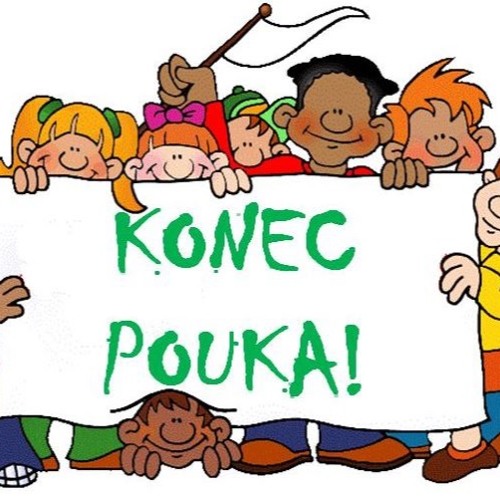 